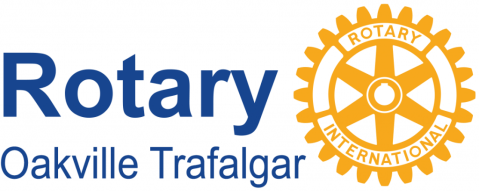 Membership ApplicationINTRODUCTIONThanks for considering joining the Rotary Oakville Trafalgar club. This package has been prepared to inform potential applicants about:• our Club (including Mission, Vision, Values, and History)
• the Criteria for Membership and the Expectations of Membership 
• the Objectives of Rotary and the Four Way Test 
• the Nomination Process, where to get additional questions answered and the formal Application Form.WHO ARE WE - ROTARY OAKVILLE TRAFALGARThe Rotary Oakville Trafalgar club (RCOT) is made up of people with a passion for making a difference in our town and the world. We are leaders who love helping people, and our motto is "Service Above Self". We meet for lunch every Thursday at noon to socialize, plan service projects, discuss local and international issues and hear interesting guest speakers. In 2020, the Club began using Zoom to offer virtual participation due to COVID. We contribute over $60,000 each year to local and international projects.OUR MISSIONWe provide service to others, promote integrity, and advance world understanding, goodwill,and peace through our fellowship of business, professional, and community leaders.OUR VISION STATEMENT We are a group of active volunteers raising money so that we can give it all away and have fun doing it!OUR HISTORYThe Rotary Oakville Trafalgar club was chartered in September 1978. We are actively involved with local and international projects. Our members work diligently to raise money in the community and unselfishly dedicate their time for the betterment of humanity.Rotary began in 1905 and is an organization of service clubs known as Rotary Clubs located all over the world. It is a secular organization open to everyone regardless of ethnicity, gender, or political preference. There are over 36,000 clubs and 1.2 million members worldwide. CRITERIA FOR MEMBERSHIPThe Rotary Oakville Trafalgar club is looking for people who will help to make the world a better place and who:1. live or work within the vicinity of the club or surrounding area.2. hold (or be retired from) a professional, proprietary, executive, managerial, or community position.3. will ensure dues are paid semi-annually (semi-annual dues are $150 + $50 donation to Rotary Foundation Canada). In addition, an initiation fee of $250 is due upon becoming a member, unless you are a transferring Rotarian from another club.4. will complete a criminal record check prior to induction into the club Use this Link to complete the form: http://www.policesolutions.ca/checks/services/halton/index.phpEXPECTATIONS OF MEMBERS1. Be energetic and enthusiastic for the betterment of the community. Expect a time commitment of approximately 6 - 10 hours each month.2. Attend regular meetings. Attendance at meetings allows members to enjoy fellowship, enrich professional and personal knowledge and meet other business and professional leaders in the community. To enable members to participate during schedule/travelling conflicts, currently a Zoom option will be available for many meetings.3. Actively partake in at least one committee of choice. Club Committees are International, Community Service, New Generations (Youth), Indigenous, Environmental, Club Service, Rotary Foundation, Social Media/Public Relations and Fundraising.4. Engage in fundraising initiatives. This may include collecting empty beer/wine bottles, working at Bingo 1 to 2 times per year, participating as a volunteer at Oakville Family Ribfest, collecting items for our Rotary Online Auction, and other fundraisers throughout the year.5. Participate in the “hands-on” projects of the Club.6. Consider becoming a sustaining member of the Rotary Foundation. We encourage each member to contribute to The Rotary Foundation ($100 USD per year). This aligns with the Foundation’s call to action, “Every Rotarian, Every Year,” and members are considered “sustaining members” if they make this annual gift.OBJECTIVES OF ROTARYThe objectives of Rotary are to encourage and foster the ideal of service as a basisof worthy enterprise and, in particular, to encourage and foster:1. The development of acquaintance as an opportunity for service2. High ethical standards in business and professions, the recognition ofthe worthiness of all useful occupations, and the dignifying of eachRotarian's occupation as an opportunity to serve society3. The application of the ideal of service in each Rotarian's personal, business, andcommunity life4. The advancement of international understanding, goodwill, and peace through aworld fellowship of business and professional persons united in the ideal ofservice.ROTARY FOUR -WAY T E S TThese objectives are set against the "Rotary Four-Way Test". It remains the standard for ethics in business management:Of the things we think, say, or do...1. Is it the truth?2. Is it fair to all concerned?3. Will it build good will and better friendships?4. Will it be beneficial to all concernedNOMINATION PROCESS FOR MEMBERSHIPIndividuals who wish to have their name considered for nomination are requested to complete and submit this application form to the Rotary Oakville Trafalgar club and attend a few lunch meetings to see what we are all about.QUESTIONS?For more information about the Rotary Oakville Trafalgar club and Rotary International
please visit:Rotary Oakville Trafalgar website: https://portal.clubrunner.ca/162Rotary Oakville Trafalgar Facebook page: https://www.facebook.com/OTRotary/Rotary Oakville Trafalgar Instagram: www.instagram.com/rotarycluboakvilletrafalgar/Rotary District 7080: www.rotary7080.orgRotary District 7080 Facebook page: https://www.facebook.com/Rotary7080/Rotary International website: www.rotary.orgRotary International Facebook page: https://www.facebook.com/rotary/Further questions may be directed to any member of the Club, or by e-mailing theMembership Committee Chair through the link on the Club website.See Application Form on the next pageMembership Application FormPlease submit the completed package to the Rotary Oakville Trafalgar club.Before making the decision to apply, please ask yourself:1. Am I able to support the mission and values of Rotary?2. Do I have the time to contribute to be an effective member?3. Can I make a meaningful contribution?4. Can I place Rotary’s interests above my own when making decisions, if required?5. Do I understand the benefits of being a member?6. Do I understand the financial commitment?Full NameAddressHome PhoneMobile PhoneEmailOccupation (or Retiree)Company NameCompany AddressPhone	Please attach a current resume and/or a brief bio indicating why you wish to join Rotary and the skills you believe you can bring to the Rotary Oakville Trafalgar Club.SIGNATURE
DATEPlease submit to your sponsor (a current Club member) or the current Membership Chair through the link on our home website (info@rcot.ca).